Your Pathway PlanSupporting Young People to make a smooth transition into Independence and Early Adulthood         Key information sheet Accommodation NeedsWork, Learning and Career.People and SupportHealth & Social NeedsHow do you Feel?Choices, Outcomes and Behaviour?Ethnicity, Culture and Identity NeedsFinancial Support / Money, Rent & other BillsIncome/Money coming in: Expenditure/Money going out:Savings:Practical Life & Independent Living SkillsWhat Needs to Happen Next will create the following SMART Actions within your Pathway Plan:Final Comments about this Pathway Plan:Young Persons / Care Leavers comments: Parent / Carers / Key Workers Comments (where applicable):Independent Reviewing Officers (IRO) comments / recommendations (where applicable): Social Workers and / or Personal Advisors overall comments & analysis of this Pathway Plan: (please make it clear which professional is giving their views, i.e. Social Worker and / or Personal Advisor):Comments from the Manager who is responsible for Reviewing this Pathway Plan: (These comments must also be copied & pasted into the ‘Authorisation Comment’ section on Care First computer system).Your Name and Contact DetailsYour Name and Contact DetailsYour Name and Contact DetailsYour Name and Contact DetailsNameAddressDate of BirthTel No / E-Mail:Your Hobbies & InterestsYour One Page ProfileYour Likes & DislikesYour Photo 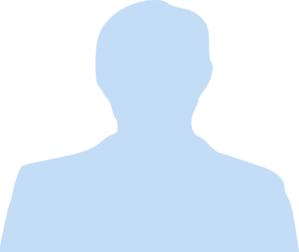 What does independence mean to You?What would you like to achieve in the next 6 – 12 months?Name and telephone contact details of Social Worker & Personal Advisor & Independent Reviewing OfficerName and telephone contact details of Social Worker & Personal Advisor & Independent Reviewing OfficerSocial WorkerPersonal AdvisorIndependent Reviewing OfficerCare First IDGenderCare Leavers Legal StatusImmigration StatusEthnicityMain LanguageDate of this Pathway PlanDate Pathway Plan will next be Reviewed/UpdatedFrequency of In TouchType & Suitability of AccommodationEducation, Employment, Training (EET)Important contact detailsImportant contact detailsImportant contact detailsImportant contact detailsRelationship / Role:Name AddressTel NoGP PracticeDENTISTOPTICIANS HOUSING OFFICER (If Applicable)EMERGENCY CONTACT Relationship: ChecklistYESNODoes YP have a copy?Is a copy saved on case file?Brief commentary / details  (if appropriate)Birth CertificateBank AccountNational Insurance NumberNHS Medical Number/CardPassport / Travel DocumentHome Office NumberDriving LicenceCurrent CVHas Young Person been provided with a signed copy of their updated Pathway Plan?Has Young Person given signed consent for LAC Nurse to obtain information for their Health Passport? (If not, please specify date as to when this will be obtained).This section is to help you identify any plans or support you may need in your current accommodation or future placement accommodation, taking into consideration your pathway to independence. (Update in text box below);Backup Plan:
What will need to happen if you can no longer live in the accommodation you are staying in at the moment?Your Views (To be written by you, the Young Person / Care Leaver but if you require support with filling in this section, please make sure that the professional helping you uses “direct quotes” of your comments, so as to accurately record your voice, views and feelings):Outcome Star Score for this area: (To be completed by the designated Personal Advisor):Stage 1 (Stuck)Stage 2 (Accepting Help)Stage 3 (Trying to sort things out)Stage 4 (Getting there with support)Stage 5 (Independent)AccommodationThis section is about how you are doing in education, training or employment for the future: (Update in text box below);Backup Plan:
What will need to happen if you lose your educational placement or job?Your Views (To be written by you, the Young Person / Care Leaver but if you require support with filling in this section, please make sure that the professional helping you uses “direct quotes” of your comments, so as to accurately record your voice, views and feelings):Outcome Star Score for this area: (To be completed by the designated Personal Advisor):Stage 1 (Stuck)Stage 2 (Accepting Help)Stage 3 (Trying to sort things out)Stage 4 (Getting there with support)Stage 5 (Independent)Work, Learning & Career:This section is about your circle of support, how you manage and deal with people in your life. Please don’t forget to include talking about your social activities, what you like doing in your leisure time and who this involves. (Update in text box below);Backup Plan:
What will need to happen if there are unexpected problems with any of your relationships?Your Views (To be written by you, the Young Person / Care Leaver but if you require support with filling in this section, please make sure that the professional helping you uses “direct quotes” of your comments, so as to accurately record your voice, views and feelings):Outcome Star Score for this area: (To be completed by the designated Personal Advisor):Stage 1 (Stuck)Stage 2 (Accepting Help)Stage 3 (Trying to sort things out)Stage 4 (Getting there with support)Stage 5 (Independent)People & Support: This section is about your personal and physical health, how it affects your day to day life, and don’t forget to include what physical activities are important to you or you would like to try and take part in. (Update in text box below);Backup Plan:
What will need to happen if you have unexpected problems with your health?Your Views (To be written by you, the Young Person / Care Leaver but if you require support with filling in this section, please make sure that the professional helping you uses “direct quotes” of your comments, so as to accurately record your voice, views and feelings):Outcome Star Score for this area: (To be completed by the designated Personal Advisor):Stage 1 (Stuck)Stage 2 (Accepting Help)Stage 3 (Trying to sort things out)Stage 4 (Getting there with support)Stage 5 (Independent)Health: This section is about your emotional wellbeing and mental health. How are you feeling at the moment with things and your plans for the future, are whether or not you feel positive and supported about things.(Update in text box below):Backup Plan:
Who will you talk to if you needed to share any feelings (positive or negative) you might have?Your Views (To be written by you, the Young Person / Care Leaver but if you require support with filling in this section, please make sure that the professional helping you uses “direct quotes” of your comments, so as to accurately record your voice, views and feelings):Outcome Star Score for this area: (To be completed by the designated Personal Advisor):Stage 1 (Stuck)Stage 2 (Accepting Help)Stage 3 (Trying to sort things out)Stage 4 (Getting there with support)Stage 5 (Independent)How do you Feel: This section is about what choices you have been making and how those choices may have consequences or outcomes that can impact on your behaviour or other areas of your life. This section should also identify any positives, as well as any risks or areas of concern. (Update in text box below):Backup Plan (where applicable):NB: If a Young Person / Care Leaver is experiencing circumstances that Involve a high level of risks, then a Care Leavers Risk assessment must be completed.Your Views (To be written by you, the Young Person / Care Leaver but if you require support with filling in this section, please make sure that the professional helping you uses “direct quotes” of your comments, so as to accurately record your voice, views and feelings):Outcome Star Score for this area: (To be completed by the designated Personal Advisor):Stage 1 (Stuck)Stage 2 (Accepting Help)Stage 3 (Trying to sort things out)Stage 4 (Getting there with support)Stage 5 (Independent)Choices, Outcomes & Behaviour:Update (in text box below):Backup Plan: (where applicable)?Your Views (To be written by you, the Young Person / Care Leaver but if you require support with filling in this section, please make sure that the professional helping you uses “direct quotes” of your comments, so as to accurately record your voice, views and feelings):Description Amount WeeklyMonthlyWages/Earnings/YPABenefits Student Finance, i.e. (grants/loans/bursaries, etc):OtherTOTALDescription Amount WeeklyMonthlyFoodElectric GasWater Rent Council TaxTV Licence Contributions to housekeep (if applicable)Leisure, i.e. (going out, gym membership, etc):Other, i.e. (Transport, Smoking, phone/internet, etc). Debts, i.e. (loans/overdraft, etc).TOTAL Description Amount remaining How/when will this be spent?SavingsLeaving Care GrantOther, i.e. (Inheritance / compensation, etc). How well have you been managing your money?
Think about how much money you save or have borrowed from others (friend, family, etc.) and how many times you run out of money before you next get paid. Backup Plan:
What will need to happen if you have no money?Your Views (To be written by you, the Young Person / Care Leaver but if you require support with filling in this section, please make sure that the professional helping you uses “direct quotes” of your comments, so as to accurately record your voice, views and feelings):Outcome Star Score for this area: (To be completed by the designated Personal Advisor):Stage 1 (Stuck)Stage 2 (Accepting Help)Stage 3 (Trying to sort things out)Stage 4 (Getting there with support)Stage 5 (Independent)Money & Rent:This section is about how you are developing your practical life skills:This section is about how you are developing your practical life skills:Shopping:Cooking:Laundry:Budgeting:Routine:Social Activities:Cultural Needs (if any):Your Views (To be written by you, the Young Person / Care Leaver but if you require support with filling in this section, please make sure that the professional helping you uses “direct quotes” of your comments, so as to accurately record your voice, views and feelings):Outcome Star Score for this area: (To be completed by the designated Personal Advisor):Stage 1 (Stuck)Stage 2 (Accepting Help)Stage 3 (Trying to sort things out)Stage 4 (Getting there with support)Stage 5 (Independent)Practical Life Skills: WHAT?What is the desired goal / outcome that are you wanting to achieve? HOW?How can we achieve the identified goal / outcome & what action / Next Steps needs to be taken?WHO?Who is responsible for completing this action?WHEN?When will this action will be completed / reviewed? (record the date below):If this Pathway Plan is for a Care Leaver aged 21yrs or over, please specify the level of support required, i.e. Low / Medium / High. If this Pathway Plan is for a Care Leaver aged 21yrs or over, please specify the level of support required, i.e. Low / Medium / High. If this Pathway Plan is for a Care Leaver aged 21yrs or over, please specify the level of support required, i.e. Low / Medium / High. If this Pathway Plan is for a Care Leaver aged 21yrs or over, please specify the level of support required, i.e. Low / Medium / High. Level of Need What is the main reason for remaining open beyond 21st birthday:What is the minimum frequency that the PA will keep In-TouchWhat is the minimum frequency that the PA will update the Pathway PlanHighMediumLowOverall Comments:Overall Comments:Overall Comments:Print Your NameYour SignatureDateOverall Comments:Overall Comments:Overall Comments:Print NameSignatureDateOverall Comments and / or Recommendations: Overall Comments and / or Recommendations: Overall Comments and / or Recommendations: Print Name of the IROIRO's SignatureDateOverall Comments Overall Comments Overall Comments Print Name of the Social WorkerSocial Workers SignatureDatePrint Name of Personal Advisor Personal Advisors SignatureDateManagers Authorisation Comment:Managers Authorisation Comment:Managers Authorisation Comment:Print Name of Authorising ManagerManagers SignatureDate